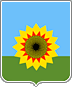 АДМИНИСТРАЦИЯ МУНИЦИПАЛЬНОГОРАЙОНА БОГАТОВСКИЙСАМАРСКОЙ ОБЛАСТИПОСТАНОВЛЕНИЕот   _15.11.2017 _N   _954__ .О внесении изменений  в Постановление главы муниципального района Богатовский Самарской области от 22.03.2010 № 373 «Об утверждении Положения о проверке достоверности и полноты сведений, представляемых гражданами, претендующими на замещение должностей муниципальной службы, муниципальными служащими Администрации муниципального района Богатовский Самарской области района  и соблюдения муниципальными служащими требований к служебному поведению»(в ред. от 14.01.2014 № 14, от 14.10.2014 № 1237, от 27.04.2015 № 365)В целях приведения в соответствии с действующим законодательством, руководствуясь Указом Президента РФ от 19.09.2017 N 431"О внесении изменений в некоторые акты Президента Российской Федерации в целях усиления контроля за соблюдением законодательства о противодействии коррупции", Уставом муниципального района Богатовский Самарской области,  Администрация муниципального района Богатовский Самарской области ПОСТАНОВЛЯЕТ:   Внести в Постановление главы муниципального района Богатовский Самарской области от 22.03.2010 № 373 «Об утверждении Положения о проверке достоверности и полноты сведений, представляемых гражданами, претендующими на замещение должностей муниципальной службы, муниципальными служащими Администрации муниципального района Богатовский Самарской области района  и соблюдения муниципальными служащими требований к служебному поведению» (в ред. от 14.01.2014 № 14, от 14.10.2014 № 1237, от 27.04.2015 № 365)  (далее –Постановление № от 22.03.2010 373), изменение, дополнив пунктом 1.1. следующего содержания:«1.1. Руководителю аппарата администрации муниципального района Богатовский Самарской области принять меры по обеспечению исполнения Положения, утвержденного настоящим Постановлением, с исполнением следующих функций:а) обеспечение соблюдения муниципальными служащими ограничений и запретов, требований о предотвращении или урегулировании конфликта интересов, исполнения ими обязанностей, установленных Федеральным законом от 25 декабря 2008 г. N 273-ФЗ "О противодействии коррупции" и другими федеральными законами (далее - требования к служебному поведению);б) принятие мер по выявлению и устранению причин и условий, способствующих возникновению конфликта интересов на муниципальной службе;в) обеспечение деятельности комиссий по соблюдению требований к служебному поведению муниципальных служащих и урегулированию конфликта интересов;г) оказание муниципальными служащим консультативной помощи по вопросам, связанным с применением на практике требований к служебному поведению и общих принципов служебного поведения муниципальных служащих, утвержденных Указом Президента Российской Федерации от 12 августа 2002 г. N 885, а также с уведомлением представителя нанимателя (работодателя), органов прокуратуры Российской Федерации, иных федеральных государственных органов о фактах совершения муниципальными служащими коррупционных правонарушений непредставления ими сведений либо представления недостоверных или неполных сведений о доходах, об имуществе и обязательствах имущественного характера;д) обеспечение реализации муниципальными служащими обязанности уведомлять представителя нанимателя (работодателя), органы прокуратуры Российской Федерации, иные федеральные государственные органы обо всех случаях обращения к ним каких-либо лиц в целях склонения их к совершению коррупционных правонарушений;е) организация правового просвещения муниципальных служащих;ж) проведение служебных проверок;з) осуществление проверки достоверности и полноты сведений о доходах, об имуществе и обязательствах имущественного характера, представляемых гражданами, претендующими на замещение должностей муниципальной  службы, и муниципальными служащими, сведений, представляемых гражданами, претендующими на замещение должностей муниципальной  службы, в соответствии с нормативными правовыми актами Российской Федерации, проверки соблюдения муниципальными  служащими требований к служебному поведению;и) подготовка проектов нормативных правовых актов о противодействии коррупции;к) взаимодействие с правоохранительными органами в установленной сфере деятельности;л)  анализ сведений о доходах, об имуществе и обязательствах имущественного характера, представляемых гражданами, претендующими на замещение должностей муниципальной службы, и муниципальными служащими, сведений о соблюдении муниципальными служащими требований к служебному поведению, о предотвращении или урегулировании конфликта интересов и соблюдении установленных для них запретов, ограничений и обязанностей, сведений о соблюдении гражданами, замещавшими должности муниципальной службы, ограничений при заключении ими после ухода с муниципальной службы трудового договора и (или) гражданско-правового договора в случаях, предусмотренных федеральными законами, а также при осуществлении анализа таких сведений проведение бесед с указанными гражданами и муниципальными служащими с их согласия, получение от них с их согласия необходимых пояснений, получение от органов прокуратуры Российской Федерации, иных федеральных государственных органов, государственных органов субъектов Российской Федерации, территориальных органов федеральных государственных органов, органов местного самоуправления, предприятий, учреждений и организаций информации о соблюдении муниципальными служащими требований к служебному поведению (за исключением информации, содержащей сведения, составляющие государственную, банковскую, налоговую или иную охраняемую законом тайну), изучение представленных гражданами или муниципальными служащими сведений, иной полученной информации;м) осуществление проверки соблюдения гражданами, замещавшими должности муниципальной службы, ограничений при заключении ими после увольнения с муниципальной службы трудового договора и (или) гражданско-правового договора в случаях, предусмотренных федеральными законами.Внести в Положение о проверке достоверности и полноты сведений, представляемых гражданами, претендующими на замещение должностей муниципальной службы,  муниципальными служащими Администрации муниципального района Богатовский Самарской области района  и соблюдения муниципальными служащими требований к служебному поведению  (далее -Положение), утвержденное  Постановлением  главы муниципального района Богатовский Самарской области  от 22.03.2010 № 373 (в ред. от 14.01.2014 № 14, от 14.10.2014 № 1237, от 27.04.2015 № 365,) следующие изменения:а)  по тексту Положения слова «Глава администрации муниципального района Богатовский Самарской области» заменить словами «Глава муниципального района Богатовский Самарской области»б)  подпункт 1.2 Положения изложить в следующей редакции:«1.2. Достоверности и полноты сведений (в части, касающейся профилактики коррупционных правонарушений), представленных гражданами при поступлении на муниципальную службу в соответствии с нормативными правовыми актами Российской Федерации;»2.   Опубликовать настоящее Постановление в районной газете «Красное знамя».3.  Настоящее Постановление  вступает в силу со дня его официального опубликования.4. Постановление от 22.03.2010 № 373 с учетом изменений, внесенных настоящим Постановлением, разместить в сети Интернет на официальном сайте органов местного самоуправления муниципального района Богатовский Самарской области (http://bogatoe.samregion.ru/mun/protiv/prav_akt/)Глава муниципального района БогатовскийСамарской области                                                                                       В.В.Туркин